SAINTGITS COLLEGE OF APPLIED SCIENCESSecond Internal Assessment Examination, November 2018Department of English, Semester 1Fine Tune your EnglishTotal	: 80 marks								Time: 3 HoursSection AAnswer any 10 questions. Each question carries 2 marks.1. Identify the noun clauses in the following sentence.         Nobody knows where he is now but this is the house where he used to live in.2.   Complete using an adverb clause.________, she went out for a walk.3. If you behave yourself, others will respect you.	(Turn this into type 2 condition)4.Dr. Manmohan Singh, __________is a noted economist.	(Add a non defining relative clause)5. He ran a __________. (Supply a cognate object)6.She promised to help me and she helped me. (Rewrite the sentence avoiding the repetition)7. She proceeded, by taxi, to the airport(Improve the style)
8. The two brothers decided to stand by one another.(Make it more grammatical)9.   Give two examples to illustrate use of the reflexive pronoun.10.  Tiger is a wild animal. (Correct the sentence)11.  Write a sentence in which there are at least two adjectives predicatively used.12. Arrange the adjective in the proper order.         He bought a ___,___,___,___ painting.  (red and blue, large, splendid)										(10 X 2 = 20 marks)Section BAnswer any 6 questions. Each question carries 5 marks.13.Correct the sentence according to accepted usage.a) “Here comes the C.I. and few policemen”, cried someone.b) “It is I who is to blame for bringing in these fools”, lamented the manager.c) I may be as disinterested in my studies as he is in his, but I won’t do such a thing.d) He talked as well as copied in the last examination.e) His failure is owing to his lack of interest in studies. 14.Rewrite as directed.a) Close the door, ___ (Question tag)b) You are getting married, ___ (Same way question tag)c) I am the captain of the team, ___ (Question tag)d) They have arrived already (turn into a negative sentence).e) It will rain today. (Turn into a negative sentence). 15. Mention two differences between the present perfect and the present perfect continuous tense.         	(Give illustrative sentences) 16. Raju is calling Ravi, Compose an imaginary telephonic conversation between them.17.  Mention different steps for passivisation.18.  Correct the following tense.   a) I have been hating him all these years.b) I have graduated from this university in 2010.c)  The Bible said, “spare the rod and spoil the child” d) When I open the cage, door, the parrot flew away.e) Last time when I see you, you were going to start a bank.19. Fill in with the appropriate idioms from the brackets:(At a snail’s pace, turn a deaf ear, cock and bull story, bee in the bonnet, a cat on hot bricks, go to the dogs, pride of place)	Rohini tried to convince her teacher by telling her a _____.She was a very successful actress, but her drinking habit caused her career to______. Nervous about the lecture he had to give, Ravi was like __________ .The opposition ____ to the speaker and staged a walk from parliament.Once I got my graduation certificate it will definitely have ___ in my office.20. Do as directed. He promised cane the students but __ upon his word (fill in with a phrasal verb).A bomb ___ near the park yesterday. (fill in with a phrasal verb).I congratulated him ____ his promotion but he got angry ____ me and shouted ___ me. (Fill in with suitable preposition).21) Choose the correct one from the brackets. a) The man said ___ nothing (almost/ nearly)	b) The phone has gone ___ (dead/ deadly)	c) Suma is ___ by two years (elder/ older)	d) The news is only ____ true. (very/ so)	e) It was very ___ when he got back. (late/lately)(6 X 5 = 30 marks)Section CAnswer any 2 questions. It carries 15 marks.22. Attempt a review of a movie you have seen recently.23. Prepare a resume and job application letter to apply for the post of Executive Assistantin DRS India pvt. Ltd. Your job needs skills related to IT and Logistics.24. Attempt an essay on the ‘Impact of social media among youth’.25. Prepare a talk on ’Rebuilding Kerala’.   																			(2 X 15 = 30 marks)_____________________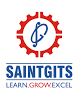 Name   ……………………………Roll No ……………………….